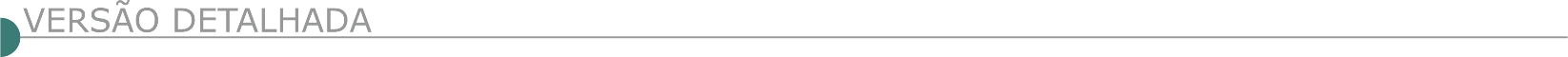 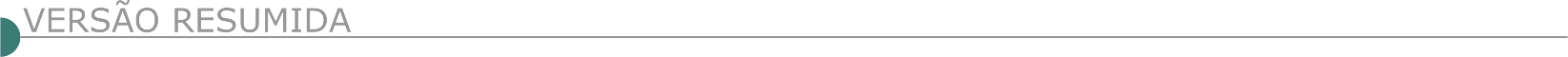  DEPARTAMENTO DE ÁGUA E ESGOTO DE CAMPO BELO -  TOMADA DE PREÇO 02/2020O Departamento Municipal de Água e Esgoto de Campo Belo/MG torna público que realizará licitação na modalidade Tomada de Preço, tipo menor preço global, cujo objeto é a CONTRATAÇÃO DE MÃO DE OBRA COM FORNECIMENTO DE MATERIAIS PARA EXECUÇÃO DE RECUPERAÇÃO DAS MARGENS E FUNDO DO RIBEIRÃO SÃO JOÃO, conforme edital e anexos. Abertura: 20/05/2020, às 08.30 horas. Local: Sala de Licitações do Demae, situada na Avenida Sete de Setembro, 363, Centro, Campo Belo/MG. Retirada do Edital no site: www.demaecb.com.br. Informações pelo telefone (35) 3831-1087 ou demae@ demaecb.com.br DEPARTAMENTO DE ÁGUA E ESGOTO DE CAMPO BELO -  TOMADA DE PREÇO 03/2020Departamento Municipal de Água e Esgoto de Campo Belo/MG torna público que realizará licitação na modalidade Tomada de Preço, tipo menor preço global, cujo objeto é a CONTRATAÇÃO DE MÃO DE OBRA COM FORNECIMENTO DE MATERIAIS PARA EXECUÇÃO DE MURO EM LOCAIS DIVERSOS, conforme edital e anexos. Abertura: 26/05/2020, as 08.30 horas. Local: Sala de Licitações do Demae, situada na Avenida Sete de Setembro, 363, Centro, Campo Belo/MG. Retirada do Edital no site www.demaecb.com.br. Informações pelo telefone (35) 3831-1087 ou demae@demaecb.com.br PREFEITURA MUNICIPAL DE DIVINÓPOLIS/ MG -  PROCESSO LICITATÓRIO Nº 012/2020, NA MODALIDADE TOMADA DE PREÇOS Nº 007/2020Contratação de empresa para a execução das obras de drenagem pluvial, pavimentação para conclusão do acesso do viaduto sobre o ramal ferroviário na Estrada DVL 120 - Complexo da Ferradura - Convênio Nº 012/2010 – SEDE. A abertura dos envelopes dar-se-á no dia 21 de Maio de 2020 às 09:00 horas. Na sala de licitações desta Prefeitura. O edital em inteiro teor estará à disposição dos interessados de segunda a sexta-feira, de 12:00h às 17:30h, na Av. Paraná nº. 2.601 - 3º andar (sala 313), São José, CEP 35.501-170, Divinópolis. Quaisquer informações poderão ser obtidas no endereço acima ou pelo site www. divinopolis.mg.gov.br, informações e esclarecimento pelo telefone (37) 3229-8127 / 3229-8128. PREFEITURA MUNICIPAL DE ARCOS / MG - PROCESSO LICITATÓRIO Nº264/2020, TOMADA DE PREÇOS Nº005/2020Contratação de empresa para execução da duplicação da ponte do Olaria, incluindo drenagem pluvial e sinalização das imediações. ABERTURA DA SESSÃO: Dia 22 de maio de 2020 as 16:00 horas LOCAL: Departamento de Licitações e Contratos, situado à Rua Getúlio Vargas, nº 228 – centro – Arcos/MG.CONSULTAS AO EDITAL: Na internet, no site www.arcos.mg.gov.br ou no Departamento de Licitações e Contratos - email arcoslicita@arcos.mg.gov.br - telefone: (37) 3359-7905 PREFEITURA MUNICIPAL DE ARAGUARI / MG - TOMADA DE PREÇOS Nº 009/2020Licitação na modalidade tomada de preços, tipo/critério de julgamento: menor preço e regime de execução: empreitada por preço global, visando a contratação de uma empresa de engenharia especializada para promover a recomposição da tubulação de drenagem pluvial instalada na av. minas gerais, onde recentemente ocorreu o seu rompimento e a abertura de uma cratera de tamanho considerável. Os envelopes contendo os documentos de habilitação e proposta deverão ser entregues no Departamento de Licitações e Contratos, situado à Rua Virgílio de Melo Franco, nº 550, Centro, CEP: 38.440-016, nesta cidade de Araguari - MG, até 09:00 horas do dia 20 de maio de 2020, sendo que a abertura dos envelopes poderá será realizada no mesmo dia e horário.As empresas interessadas em participar desta licitação deverão designar seu responsável técnico ou preposto devidamente credenciado para vistoriar o local onde será executada a obra/serviço, em dias úteis e respeitado o horário do expediente normal da PMA, até o dia 19 de maio de 2020, mediante prévio agendamento de data e horário junto à Secretaria Municipal de Obras, de segunda a sexta-feira, das 13:00 às 17:00 horas, pelo telefone:(34) 3690-3198. O Edital e seus anexos desta licitação poderá ser adquirido no Departamento de Licitações e Contratos, situado no endereço mencionado acima, em qualquer dia útil, durante o expediente normal da PMA, mediante prévio pagamento da quantia de R$10,00 (dez reais) correspondentes ao custo das cópias do edital e anexos, a qual deverá ser depositada na Conta nº 33-0, Agência 0096, Banco 104, Caixa Econômica Federal-CEF - Poder Público, ou gratuitamente através site da PMA: www.araguari.mg.gov.br / Licitações PMA. Mais informações pelo telefone: (34) 3690-3280 PREFEITURA MUNICIPAL DE EXTREMA/ MG - PROCESSO LICITATÓRIO Nº 139/2020 – CONCORRÊNCIA PÚBLICA Nº 009/2020O Município de Extrema, através da Comissão Permanente de Licitação, torna público que fará realizar às 09:00 horas do dia 05 de junho de 2020, em sua sede Av. Delegado Waldemar Gomes Pinto, 1624, Bairro da Ponte Nova, a habilitação para o Processo Licitatório nº 000139/2020 na modalidade Concorrência Pública nº 000009/2020, objetivando a Contratação de empresa técnica especializada para execução de terraplenagem e fundações, além da construção de galpão de estrutura metálica coberto para a linha de processamento de combustível derivado de resíduo da usina termoquímica de Extrema - MG. Mais informações pelo endereço eletrônico http://extrema.mg.gov.br/ licitacoes .  PREFEITURA MUNICIPAL DE POMPÉU/MG - AVISO DE PUBLICAÇÃO DE EDITAL - PROCESSO LICITATÓRIO Nº 042/2020– CONCORRÊNCIA PÚBLICA 008/2020Objeto: Contratação de empresa para Recapeamento asfáltico com CBUQ e sinalização viária, nas Ruas Senador Melo Viana e Paraíso, tipo “Menor Preço”, critério de julgamento “Menor Preço Global”. Data da abertura:04/06/2020 às 09:00h. Informações: (37) 3523 1000, ramal 211.O edital poderá ser obtido no e-mail: editaislicitacao@pompeu. mg.gov.br ou site www.pompeu.mg.gov.br PREFEITURA MUNICIPAL DE BURITIS/MG - TOMADA DE PREÇOS Nº 013/2020O Município de Buritis - MG, através da Comissão Permanente de Licitação, sediada à Avenida Bandeirantes, Nº 723 Centro em Buritis - MG, torna público para conhecimento dos interessados, que fará realizar ás 9h, do dia 20 de maio de 2020, em sua sede, licitação na modalidade Tomada de Preços, do tipo menor preço global para Contratação de Empresa Especializada em Pavimentação Asfáltica e Drenagem de Águas Pluviais no Bairro Taboquinha.  PREFEITURA MUNICIPAL DE BURITIS/MG - TOMADA DE PREÇOS Nº 014/2020O Município de Buritis - MG, através da Comissão Permanente de Licitação, sediada à Avenida Bandeirantes, Nº 723 Centro em Buritis - MG, torna público para conhecimento dos interessados, que fará realizar ás 11h, do dia 20 de maio de 2020, em sua sede, licitação na modalidade Tomada de Preços, do tipo menor preço global para Contratação de Empresa Especializada em Pavimentação Asfáltica e Drenagem de Águas Pluviais no Distrito de Serra Bonita.  PREFEITURA MUNICIPAL DE JOÃO PINHEIRO/MG - TOMADA DE PREÇOS Nº 007/2020 - PROCESSO LICITATÓRIO N° 056/2020A Comissão Permanente de Licitações Municipal comunica que fará realizar às 09h00min horas do dia 19 de maio de 2020, licitação tipo menor valor global, que tem por objeto da presente licitação a contratação, sob o regime de empreitada global e com o fornecimento de mão-de-obra, equipamentos, materiais, ferramentas e etc., dos serviços e obras de ações de melhorias de trânsito em vias Urbanas - recapeamento de vias de trânsito em diversos bairros - no Município de João Pinheiro MG, e comunica que o Edital poderá ser acessado/retirado nos sites: www.joaopinheiro.mg.gov.br (licitações) e/ou no Dpto. de Compras da Prefeitura. Maiores informações pelo telefone (38) 3561-5511 (ramal 220) ou p/ e-mail: licita@joaopinheiro.mg.gov.br, de 08h00 as 11h00 e de 13h00 as 17h30.   PREFEITURA MUNICIPAL DE JOÃO PINHEIRO/MG - TOMADA DE PREÇOS Nº 008/2020 PROCESSO LICITATÓRIO N° 057/2020A Comissão Permanente de Licitações Municipal comunica que fará realizar às 09h00min horas do dia 20 de maio de 2020, licitação tipo menor valor global, que tem por objeto da presente licitação a contratação, sob o regime de empreitada global e com o fornecimento de mão-de-obra, equipamentos, materiais, ferramentas e etc., dos serviços e obras de ações de melhorias de trânsito em vias Urbanas - recapeamento de vias de trânsito no Bairro Maria José de Paula - no Município de João Pinheiro MG, e comunica que o Edital poderá ser acessado/retirado nos sites: www.joaopinheiro.mg.gov.br (licitações) e/ou no Dpto. de Compras da Prefeitura. Maiores informações pelo telefone (38) 3561-5511 (ramal 220) ou p/ e-mail: licita@joaopinheiro.mg.gov.br, de 08h00 as 11h00 e de 13h00 as 17h30.   PREFEITURA MUNICIPAL DE JOÃO PINHEIRO/MG -  TOMADA DE PREÇOS Nº 009/2020 PROCESSO LICITATÓRIO N° 058/2020 A Comissão Permanente de Licitações Municipal comunica que fará realizar às 09h00min horas do dia 21 de maio de 2020, licitação tipo menor valor global, que tem por objeto da presente licitação a contratação, sob o regime de empreitada global e com o fornecimento de mão-de-obra, equipamentos, materiais, ferramentas e etc., dos serviços e obras de ações de melhorias de trânsito em vias Urbanas - recapeamento de vias de trânsito em diversos bairros - no Município de João Pinheiro MG, e comunica que o Edital poderá ser acessado/retirado nos sites: www.joaopinheiro.mg.gov.br (licitações) e/ou no Dpto. de Compras da Prefeitura. Maiores informações pelo telefone (38) 3561-5511 (ramal 220) ou p/ e-mail: licita@joaopinheiro.mg.gov.br, de 08h00 as 11h00 e de 13h00 as 17h30.   PREFEITURA MUNICIPAL DE JOÃO PINHEIRO/MG -  TOMADA DE PREÇOS Nº 010/2020 - PROCESSO LICITATÓRIO n° 059/2020 A Comissão Permanente de Licitações Municipal comunica que fará realizar às 09h00min horas do dia 22 de maio de 2020, licitação tipo menor valor global, que tem por objeto da presente licitação a contratação, sob o regime de empreitada global e com o fornecimento de mão-de-obra, equipamentos, materiais, ferramentas e etc., dos serviços e obras de ações de melhorias de trânsito em vias Urbanas - recapeamento de vias de trânsito em diversos bairros - no Município de João Pinheiro MG, e comunica que o Edital poderá ser acessado/retirado nos sites: www.joaopinheiro.mg.gov.br (licitações) e/ou no Dpto. de Compras da Prefeitura. Maiores informações pelo telefone (38) 3561-5511 (ramal 220) ou p/ e-mail: licita@joaopinheiro.mg.gov.br, de 08h00 as 11h00 e de 13h00 as 17h30.PREFEITURA MUNICIPAL DE JUIZ DE FORA /COMPANHIA DE SANEAMENTO MUNICIPAL – CESAMA – AVISO DE SUSPENSÃO - LICITAÇÃO PRESENCIAL Nº 19/19OBJETO: Contratação de empresa ou consórcio de prestação de serviços de engenharia, para Construção da 4ª Adutora de Água Tratada de Juiz de Fora. Programa Saneamento para Todos - Avançar Cidades - Contrato 0506.597 - 36/2018 - Caixa Econômica Federal - Governo Federal - Ministério das Cidades. Considerando a necessidade de resposta a questionamentos de empresas interessadas, a Licitação Presencial 019/19 está suspensa. Adiada "Sine Die". Informações: Telefones (32) 3692-9198/ 9199 / 9200 / 9201, fax (32) 3692-9202 ou pelo e-mail licita@cesama.com.br PREFEITURA MUNICIPAL DE MURIAÉ - CONCORRÊNCIA Nº 13/2020 PROCESSO Nº 123/2020 Requisitante: SMOP - Objeto: Contratação de empresa especializada para execução de obra de rede de drenagem pluvial na Avenida Altino Rodrigues Pereira, Rua São José e Rua Sebastião Potássio e Rua Antônio Afonso sobrinho, no bairro José Cirilo, no município de Muriaé/MG - Abertura da sessão de licitação dia 09/06/2020 às 13:00 horas na Sala de Reuniões do Depto. de Licitações, situado na Av. Maestro Sansão, 236, 3º Andar, Ed. Centro Administrativo "Pres. Tancredo Neves", Centro, Muriaé, MG - O Edital poderá ser obtido no site www.muriae.mg.gov.br e no Depto. de Licitações, no horário de 13:00 h às 17:00 h - Maiores informações pelo telefone (32) 3696-3317  PREFEITURA MUNICIPAL DE MURIAÉ - CONCORRÊNCIA PÚBLICA Nº 014/2020 - PROCESSO Nº 124/2020Requisitante: SMOP - Objeto: Contratação de empresa especializada para execução de obra de rede de drenagem pluvial na Avenida do contorno e diversas ruas do bairro Dornelas e nas ruas José S. Oliveira, Regina Antunes Napoleão e Orquídeas, no bairro Napoleão, no município de Muriaé/MG.- Abertura da sessão de licitação dia 10/06/2020 às 13:00 horas na Sala de Reuniões do Depto. de Licitações, situado na Av. Maestro Sansão, 236, 3º Andar, Ed. Centro Administrativo "Pres. Tancredo Neves", Centro, Muriaé, MG - O Edital poderá ser obtido no site www.muriae.mg.gov.br e no Depto. de Licitações, no horário de 13:00 h às 17:00 h - Maiores informações pelo telefone (32) 3696-3317  PREFEITURA MUNICIPAL DE MURIAÉ - CONCORRÊNCIA PÚBLICA Nº 015/2020 - PROCESSO Nº 125/2020Requisitante: SMOP - Objeto: Contratação de empresa especializada para execução de obra de canalização de córrego a céu aberto e rede de drenagem pluvial complementar no bairro Safira, no município de Muriaé/MG - Abertura da sessão de licitação dia 11/06/2020 às 13:00 horas na Sala de Reuniões do Depto. de Licitações, situado na Av. Maestro Sansão, 236, 3º Andar, Ed. Centro Administrativo "Pres. Tancredo Neves", Centro, Muriaé, MG - O Edital poderá ser obtido no site www.muriae.mg.gov.br e no Depto. de Licitações, no horário de 13:00 h às 17:00 h - Maiores informações pelo telefone (32) 3696-3317. PREFEITURA MUNICIPAL DE MURIAÉ - CONCORRÊNCIA PÚBLICA Nº 016/2020 - PROCESSO Nº 126/2020 Requisitante: SMOP - Objeto: Contratação de empresa especializada para execução de obra de canalização de córrego a céu aberto e rede de drenagem pluvial complementar, no bairro Gaspar, no município de Muriaé/MG - Abertura da sessão de licitação dia 12/06/2020 às 13:00 horas na Sala de Reuniões do Depto. de Licitações, situado na Av. Maestro Sansão, 236, 3º Andar, Ed. Centro Administrativo "Pres. Tancredo Neves", Centro, Muriaé, MG - O Edital poderá ser obtido no site www.muriae.mg.gov.br e no Depto. de Licitações, no horário de 13:00 h às 17:00 h - Maiores informações pelo telefone (32) 3696-3317. PREFEITURA MUNICIPAL DE MURIAÉ - CONCORRÊNCIA PÚBLICA Nº 017/2020 - PROCESSO Nº 127/2020Requisitante: SMOP - Objeto: Contratação de empresa especializada para execução de obra de rede de drenagem pluvial nas ruas Tombos, Princesa Isabel e demais ruas do bairro Rosário, além das ruas Aberlar Goulart, Antônio Pereira Coelho, Francisco Vermelho e Cel. Pereira sobrinho, no bairro Santa Terezinha, no município de Muriaé/MG - Abertura da sessão de licitação dia 15/06/2020 às 13:00 horas na Sala de Reuniões do Depto. de Licitações, situado na Av. Maestro Sansão, 236, 3º Andar, Ed. Centro Administrativo "Pres. Tancredo Neves", Centro, Muriaé, MG - O Edital poderá ser obtido no site www.muriae.mg.gov.br e no Depto. de Licitações, no horário de 13:00 h às 17:00 h - Maiores informações pelo telefone (32) 3696-3317.SECRETARIA DE ESTADO DE SANEAMENTO, HABITAÇÃO E DESENVOLVIMENTO URBANO DO ESPÍRITO SANTO – SEDURB- AVISO DE LICITAÇÃO CONCORRÊNCIA Nº 2/2020 - REPETIÇÃOTOMADA DE PREÇOS, tipo menor preço, em regime de empreitada por preço unitário, objetivando a contratação de empresa para a EXECUÇÃO DAS OBRAS DE CONSTRUÇÃO DO SISTEMA DE BOMBEAMENTO DE ÁGUAS PLUVIAIS DA GRANDE COBILÂNDIA, NO MUNICÍPIO DE VILA VELHA/ES, CONSTITUÍDO DE GALERIA E DAS ESTAÇÕES DE BOMBEAMENTO COBILÂNDIA E MARILÂNDIA, conforme processo nº 2020- 4L7T9. O valor estimado para a contratação é de R$ 52.217.988,03 (cinquenta e dois milhões duzentos e dezessete mil novecentos e oitenta e oito reais e três centavos). Recebimento dos envelopes: até às 18h do dia 03 de junho de 2020. Abertura dos envelopes: às 10h do dia 04 de junho de 2020. A sessão acontecerá na sede da SEDURB, na Av. Dr. Olívio Lira, nº 353, 19º andar, Centro Empresarial Praia da Costa, Vila Velha, ES, onde o edital poderá ser retirado, de posse de mídia digital, ou através do endereço eletrônico www.compras.es.gov.br e do e-mail www.sedurb.es,gov.br.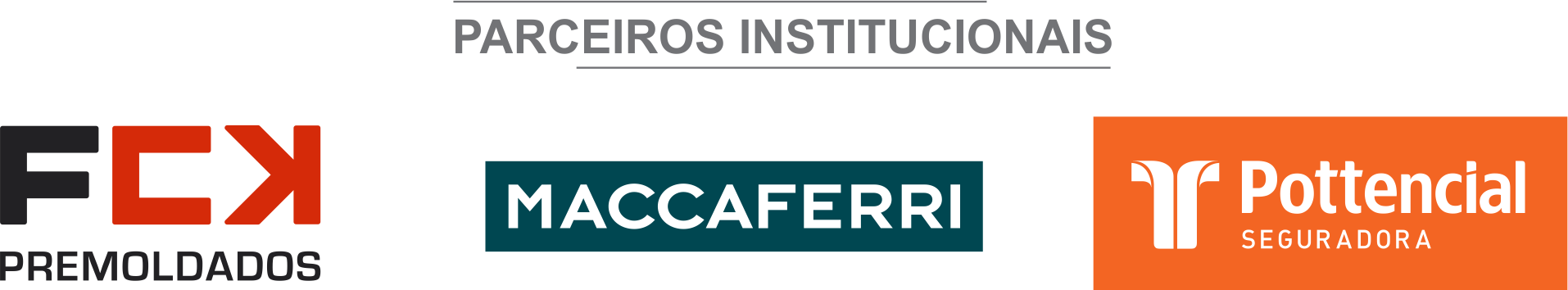 ÓRGÃO LICITANTE: COPASA  ÓRGÃO LICITANTE: COPASA  EDITAL: CLPI.1120200024PROCESSO: N.º 1120200024EDITAL: CLPI.1120200024PROCESSO: N.º 1120200024EDITAL: CLPI.1120200024PROCESSO: N.º 1120200024EDITAL: CLPI.1120200024PROCESSO: N.º 1120200024Valor Estimado da ObraCapital Social Igual ou SuperiorCapital Social Igual ou SuperiorCapital Social Igual ou SuperiorGarantia de PropostaValor do EditalR$ 1.546.789,99R$ -R$ -R$ -R$ -R$ -Informações: cpli@copasa.com.br http://www2.copasa.com.br:8888/#/pesquisaDetalhes/2648E00C00261EDAA2E3F70C4454D9A7Entrega proposta: Sala de Licitações – Rua Carangola, 606 – Térreo – santo Antônio – BH/MGInformações: cpli@copasa.com.br http://www2.copasa.com.br:8888/#/pesquisaDetalhes/2648E00C00261EDAA2E3F70C4454D9A7Entrega proposta: Sala de Licitações – Rua Carangola, 606 – Térreo – santo Antônio – BH/MGInformações: cpli@copasa.com.br http://www2.copasa.com.br:8888/#/pesquisaDetalhes/2648E00C00261EDAA2E3F70C4454D9A7Entrega proposta: Sala de Licitações – Rua Carangola, 606 – Térreo – santo Antônio – BH/MGInformações: cpli@copasa.com.br http://www2.copasa.com.br:8888/#/pesquisaDetalhes/2648E00C00261EDAA2E3F70C4454D9A7Entrega proposta: Sala de Licitações – Rua Carangola, 606 – Térreo – santo Antônio – BH/MGInformações: cpli@copasa.com.br http://www2.copasa.com.br:8888/#/pesquisaDetalhes/2648E00C00261EDAA2E3F70C4454D9A7Entrega proposta: Sala de Licitações – Rua Carangola, 606 – Térreo – santo Antônio – BH/MGInformações: cpli@copasa.com.br http://www2.copasa.com.br:8888/#/pesquisaDetalhes/2648E00C00261EDAA2E3F70C4454D9A7Entrega proposta: Sala de Licitações – Rua Carangola, 606 – Térreo – santo Antônio – BH/MGOBJETO: EXECUÇÃO, COM FORNECIMENTO PARCIAL DE MATERIAIS, DAS OBRAS E SERVICOS DE OTIMIZACAO / MELHORIAS DA ESTAÇÃO DE TRATAMENTO DE ÁGUA RIO ITAPECERICA DE DIVINÓPOLIS / MGOBJETO: EXECUÇÃO, COM FORNECIMENTO PARCIAL DE MATERIAIS, DAS OBRAS E SERVICOS DE OTIMIZACAO / MELHORIAS DA ESTAÇÃO DE TRATAMENTO DE ÁGUA RIO ITAPECERICA DE DIVINÓPOLIS / MGOBJETO: EXECUÇÃO, COM FORNECIMENTO PARCIAL DE MATERIAIS, DAS OBRAS E SERVICOS DE OTIMIZACAO / MELHORIAS DA ESTAÇÃO DE TRATAMENTO DE ÁGUA RIO ITAPECERICA DE DIVINÓPOLIS / MGDATAS: Entrega dos Envelopes nº 01 (Proposta de Preços) e nº 02 (Documentos de Habilitação) e Abertura dos Envelopes nº 01 (Proposta de Preços): 8:30 horas do dia 01/06/2020.Os envelopes poderão ser entregues, por portador, 1 hora antes da data/hora da abertura ou diretamente no início da Sessão de abertura dos envelopes.DATAS: Entrega dos Envelopes nº 01 (Proposta de Preços) e nº 02 (Documentos de Habilitação) e Abertura dos Envelopes nº 01 (Proposta de Preços): 8:30 horas do dia 01/06/2020.Os envelopes poderão ser entregues, por portador, 1 hora antes da data/hora da abertura ou diretamente no início da Sessão de abertura dos envelopes.DATAS: Entrega dos Envelopes nº 01 (Proposta de Preços) e nº 02 (Documentos de Habilitação) e Abertura dos Envelopes nº 01 (Proposta de Preços): 8:30 horas do dia 01/06/2020.Os envelopes poderão ser entregues, por portador, 1 hora antes da data/hora da abertura ou diretamente no início da Sessão de abertura dos envelopes.OBSERVAÇÕES: Documentos de Habilitação: CAPACIDADE TÉCNICA - Atestado de Capacidade Técnico-Profissional ou CAT, em nome do profissional, integrante do quadro permanente da proponente, comprovando ter o referido profissional (inscrito CREA ou CAU como Responsável Técnico), sido responsável técnico pela execução de obra se serviços da mesma natureza dos licitados, observado o disposto nos subitens 1.1.1, 1.1.2, 1.1.3:Construção e/ou ampliação e/ou melhorias de Estação de Tratamento de água, em estrutura de concreto armado;Colocação ou substituição de material filtrante em estação de tratamento de água;Colocação ou substituição de fundo para filtros de estação de tratamento de água;Montagens de tubos, peças, conexões, aparelhos e acessórios em ferro fundido e/ou aço.CAPACIDADE OPERACIONAL – Atestado de Capacidade Técnico-Operacional, passado por pessoa jurídica de direito privado ou por órgão da Administração Direta ou Indireta da União, do Distrito Federal, dos Estados ou dos Municípios, em nome da Licitante, comprovando ter a mesma executado obras e serviços da mesma natureza dos aqui licitados, abaixo mencionados:Construção e/ou ampliação e/ou melhorias de Estação de Tratamento de água, em estrutura de concreto armado;Colocação ou substituição de material filtrante em estação de tratamento de água, com quantidade igual ou superior a 100(cem) m3;Colocação ou substituição de fundo para filtros de estação de tratamento de água, com quantidade igual ou superior a 100(cem) m2;Transporte de material com quantidade igual ou superior a 18.700 (dezoito mil e setecentos) m³ x km;Montagens de tubos, peças, conexões, aparelhos e acessórios em ferro fundido e/ou aço, com quantidade igual ou superior a 7.000 Kg.ÓRGÃO LICITANTE: COPASA  ÓRGÃO LICITANTE: COPASA  EDITAL: CLPI.1120200023 PROCESSO: N.º1120200023EDITAL: CLPI.1120200023 PROCESSO: N.º1120200023EDITAL: CLPI.1120200023 PROCESSO: N.º1120200023EDITAL: CLPI.1120200023 PROCESSO: N.º1120200023Informações: Sala de Licitações – Rua Carangola, 606, Térreo – Bairro Santo Antônio – BH/MGInformações: Sala de Licitações – Rua Carangola, 606, Térreo – Bairro Santo Antônio – BH/MGInformações: Sala de Licitações – Rua Carangola, 606, Térreo – Bairro Santo Antônio – BH/MGInformações: Sala de Licitações – Rua Carangola, 606, Térreo – Bairro Santo Antônio – BH/MGInformações: Sala de Licitações – Rua Carangola, 606, Térreo – Bairro Santo Antônio – BH/MGInformações: Sala de Licitações – Rua Carangola, 606, Térreo – Bairro Santo Antônio – BH/MGValor Estimado da ObraCapital Social Igual ou SuperiorCapital Social Igual ou SuperiorCapital Social Igual ou SuperiorGarantia de PropostaValor do EditalR$ 907.273,32R$ -R$ -R$ -R$ -R$ -Informações: cpli@copasa.com.br http://www2.copasa.com.br:8888/#/pesquisaDetalhes/2648E00C00261EEAA3C0A818111383A7Entrega proposta: Sala de Licitações – Rua Carangola, 606 – Térreo – santo Antônio – BH/MGInformações: cpli@copasa.com.br http://www2.copasa.com.br:8888/#/pesquisaDetalhes/2648E00C00261EEAA3C0A818111383A7Entrega proposta: Sala de Licitações – Rua Carangola, 606 – Térreo – santo Antônio – BH/MGInformações: cpli@copasa.com.br http://www2.copasa.com.br:8888/#/pesquisaDetalhes/2648E00C00261EEAA3C0A818111383A7Entrega proposta: Sala de Licitações – Rua Carangola, 606 – Térreo – santo Antônio – BH/MGInformações: cpli@copasa.com.br http://www2.copasa.com.br:8888/#/pesquisaDetalhes/2648E00C00261EEAA3C0A818111383A7Entrega proposta: Sala de Licitações – Rua Carangola, 606 – Térreo – santo Antônio – BH/MGInformações: cpli@copasa.com.br http://www2.copasa.com.br:8888/#/pesquisaDetalhes/2648E00C00261EEAA3C0A818111383A7Entrega proposta: Sala de Licitações – Rua Carangola, 606 – Térreo – santo Antônio – BH/MGInformações: cpli@copasa.com.br http://www2.copasa.com.br:8888/#/pesquisaDetalhes/2648E00C00261EEAA3C0A818111383A7Entrega proposta: Sala de Licitações – Rua Carangola, 606 – Térreo – santo Antônio – BH/MGOBJETO: EXECUÇÃO, COM FORNECIMENTO TOTAL DE MATERIAIS, DAS OBRAS E SERVIÇOS DE RECAPEAMENTO ASFÁLTICO DAS VIAS AFETADAS PELAS INTERVENÇÕES DO SISTEMA DE ESGOTAMENTO SANITÁRIO DE DIVINÓPOLIS/MG.OBJETO: EXECUÇÃO, COM FORNECIMENTO TOTAL DE MATERIAIS, DAS OBRAS E SERVIÇOS DE RECAPEAMENTO ASFÁLTICO DAS VIAS AFETADAS PELAS INTERVENÇÕES DO SISTEMA DE ESGOTAMENTO SANITÁRIO DE DIVINÓPOLIS/MG.OBJETO: EXECUÇÃO, COM FORNECIMENTO TOTAL DE MATERIAIS, DAS OBRAS E SERVIÇOS DE RECAPEAMENTO ASFÁLTICO DAS VIAS AFETADAS PELAS INTERVENÇÕES DO SISTEMA DE ESGOTAMENTO SANITÁRIO DE DIVINÓPOLIS/MG.DATAS: Entrega dos Envelopes nº 01 (Proposta de Preços) e nº 02 (Documentos de Habilitação) e Abertura dos Envelopes nº 01 (Proposta de Preços): 8:30 horas do dia 02/06/2020.Os envelopes poderão ser entregues, por portador, 1 hora antes da data/hora da abertura ou diretamente no início da Sessão de abertura dos envelopes.DATAS: Entrega dos Envelopes nº 01 (Proposta de Preços) e nº 02 (Documentos de Habilitação) e Abertura dos Envelopes nº 01 (Proposta de Preços): 8:30 horas do dia 02/06/2020.Os envelopes poderão ser entregues, por portador, 1 hora antes da data/hora da abertura ou diretamente no início da Sessão de abertura dos envelopes.DATAS: Entrega dos Envelopes nº 01 (Proposta de Preços) e nº 02 (Documentos de Habilitação) e Abertura dos Envelopes nº 01 (Proposta de Preços): 8:30 horas do dia 02/06/2020.Os envelopes poderão ser entregues, por portador, 1 hora antes da data/hora da abertura ou diretamente no início da Sessão de abertura dos envelopes.OBSERVAÇÕES: Documentos de Habilitação: CAPACIDADE TÉCNICA - Atestado de Capacidade Técnico-Profissional ou CAT, em nome do profissional, integrante do quadro permanente da proponente, comprovando ter o referido profissional (inscrito CREA ou CAU como Responsável Técnico), sido responsável técnico pela execução de obra se serviços da mesma natureza dos licitados, observado o disposto nos subitens 1.1.1, 1.1.2, 1.1.3: Fresagem de pavimento; Pavimento asfáltico (CBUQ e/ou PMF), faixa maior que 3,5 metros        ÓRGÃO LICITANTE: DNIT – SUPERINTÊNCIA REGIONAL DO MARANHÃOEDITAL: AVISO DE ALTERAÇÃO – PREGÃO  Nº 116/2020 Informações: Rua Jansen Muller, 37 – Centro – São Luiz/MASite: www.comprasnet.gov.brInformações: Rua Jansen Muller, 37 – Centro – São Luiz/MASite: www.comprasnet.gov.brOBJETO: CONTRATAÇÃO DE EMPRESA PARA EXECUÇÃO DE SERVIÇOS REFERENTES AO PLANO ANUAL DE TRABALHO E ORÇAMENTO PARA ELIMINAÇÃO DE PONTOS CRÍTICOS LOCALIZADOS NA RODOVIA FEDERAL BR-222/MA, TRECHO: DIVISA PI/MA (REPARTIÇÃO/PI) DIVISA MA/PA (RIO ITINGA), SUBTRECHO: ENTR. MA-006 (ARAME) RIO PINDARÉ, SEGMENTO: KM 502,00 AO KM 600,20; EXTENSÃO: PONTOS CRÍTICOS: KM 526,00; KM 526,70; KM 528,00; KM 541,90; KM 543,88; KM 552,529DATAS: Entrega das propostas: a partir de 8:00 h do dia 04/05/2020, no site www.comprasnet.gov.brAbertura das Propostas: 14/05/2020, às 15:00h, no site www.comprasnet.gov.brÓRGÃO LICITANTE: - DNIT – SUPERINTÊNCIA REGIONAL DO MARANHÃOEDITAL: AVISO DE ALTERAÇÃO – PREGÃO  Nº 117/2020EDITAL: AVISO DE ALTERAÇÃO – PREGÃO  Nº 117/2020Informações: Rua Jansen Muller, 37 – Centro – São Luiz/MASite: www.comprasnet.gov.brInformações: Rua Jansen Muller, 37 – Centro – São Luiz/MASite: www.comprasnet.gov.brInformações: Rua Jansen Muller, 37 – Centro – São Luiz/MASite: www.comprasnet.gov.brOBJETO: CONTRATAÇÃO DE EMPRESA PARA EXECUÇÃO DE SERVIÇOS REFERENTES AO PLANO ANUAL DE TRABALHO E ORÇAMENTO PARA ELIMINAÇÃO DE PONTOS CRÍTICOS LOCALIZADOS NA RODOVIA FEDERAL BR-010/MA, TRECHO: DIVISA TO/MA DIVISA MA/PA (RIO ITINGA) E ENTR. BR-343 (DIV. MA/PI) (BARÃO DE GRAJAÚ) – DIVISA MA/TO, SUBTRECHO: ENTR. BR-226 (A)/230 (B)/MA-138 (ESTREITO) – DIVISA MA/PA (RIO ITINGA) E ENTR. BR-010 (B)/226 (A)/MA-138 (ESTREITO) – DIVISA MA/TO, SEGMENTO: KM 128,80 AO KM 378,70 E KM 667,30 AO KM 668,10OBJETO: CONTRATAÇÃO DE EMPRESA PARA EXECUÇÃO DE SERVIÇOS REFERENTES AO PLANO ANUAL DE TRABALHO E ORÇAMENTO PARA ELIMINAÇÃO DE PONTOS CRÍTICOS LOCALIZADOS NA RODOVIA FEDERAL BR-010/MA, TRECHO: DIVISA TO/MA DIVISA MA/PA (RIO ITINGA) E ENTR. BR-343 (DIV. MA/PI) (BARÃO DE GRAJAÚ) – DIVISA MA/TO, SUBTRECHO: ENTR. BR-226 (A)/230 (B)/MA-138 (ESTREITO) – DIVISA MA/PA (RIO ITINGA) E ENTR. BR-010 (B)/226 (A)/MA-138 (ESTREITO) – DIVISA MA/TO, SEGMENTO: KM 128,80 AO KM 378,70 E KM 667,30 AO KM 668,10DATAS: Entrega das propostas: a partir de 8H00  do dia 04/05/2020, no site www.comprasnet.gov.brAbertura das Propostas: 14/05/2020, às 1O:00h, no site www.comprasnet.gov.br